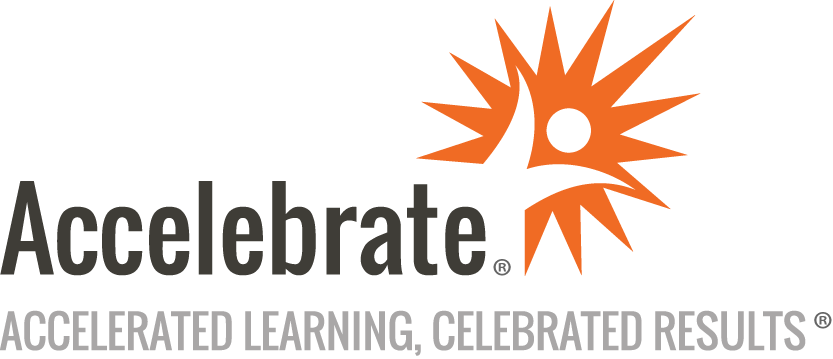 API Management Fundamentals for Architects TrainingCourse Number: PROG-106WA
Duration: 2 daysOverviewThis API Management Fundamentals for Architects training course teaches attendees the basics of API management and new methods of managing APIs, such as those provided by MuleSoft, Apigee, analytics, security, and even microservices. Participants confidently develop their API skills while staying up to date with industry standards.PrerequisitesParticipants must understand software design principles and modern choices for application deployment.MaterialsAll API training students receive comprehensive courseware.Software Needed on Each Student PCGoogle ChromeOther modern browsers as desiredOther free software and lab files that Accelebrate would specifyObjectivesUnderstand Google's Geocoding API Compare API management platformsWork with MuleSoft Anypoint StudioUnderstand monolith vs. microservices designUnderstand data availability and consistencyWork with AWS API GatewayUse API management on AzureOutlineAPI Management Introduction Data is KingData Exchange PayloadsAPI Management DefinedThe Driving ForcesAPIs to Monetize on Your Information Assets and ServicesThe Traditional Point-to-point Integration ExampleIt Raises Some Questions …The Facade Design PatternAPI Management Conceptual ArchitectureOther "Complimentary" ServicesWhat Else is Needed?The Digital Transformation StrategiesGartner's Magic Quadrant for Full Life Cycle API ManagementApigeeMuleSoftAmazon Web Services (AWS)WSO2IBM API ConnectKONGMuleSoft & WSO2 Overview What is MuleSoft?MuleSoft AnyPoint PlatformMuleSoft Cloud Community ManagerAnypoint StudioAdvanced REST Client (ARC)What is WSO2?User Roles in WSO2 WorkflowsThe Main Client-Facing Web Applications and CapabilitiesWSO2 Main FeaturesThe API GatewayWorkflow for Invoking an APIWorkflow for Creating an APIAccess Control and SecurityUser Authentication via Access TokenManage and Scale API TrafficMonitor and MonetizeWSO2 CloudApigee Overview What is Apigee?The Big PictureAPI ConsumersApigee Main ComponentsApigee Edge API Management Platform Functional DiagramApigee Capabilities and ActorsApigee Policies for Traffic Management and Data TransformationApigee SenseDeveloper PortalApigee MonetizationCore Monetization ComponentsAPI RuntimeAPI ProxiesAPI Proxy Virtual HostsFlowsOAuth 2.0 IntegrationAPI Beauty (an API Runtime's Capability)API Edge CachingService CompositionApigee Edge Monitoring and AnalyticsSamples of Monitoring ChartsEdge MicrogatewayEdge Microgateway Integration with Apigee Edge AnalyticsExamples of Edge Microgateway Deployments (1 of 3)Examples of Edge Microgateway Deployments (2 of 3)Examples of Edge Microgateway Deployments (3 of 3)Pricing: Standard PlanApigee HybridApigee Hybrid CapabilitiesApigee Hybrid Collaboration DiagramAPI Management Analytics API MetricsAPI Proxy (API Gateway) PerformanceThe Apigee Proxy (API Service Gateway) Performance ChartThe Apigee Target Service Performance ChartThe Apigee Cache Performance ChartThe Apigee Error Code ChartGeolocation MetricThe Apigee GeoMap ChartDeveloper EngagementThe Apigee Developer Engagement ChartReportsRESTful Services Overview Many Flavors of ServicesSOAP or REST?Understanding RESTManipulation of Resources through RepresentationsPrinciples of RESTful ServicesHTTP MethodsHTTP Status CodesRelated Standards: MIMEAnatomy of a URLGETThe GET MethodPassing ParametersHTTP Methods That Modify/Create ResourcesPOSTPOST Request ExamplePOST Response ExamplePUTPUT Example - UpdatePUT Example - CreatePATCHPatch Example - UpdateTo PUT or POST?SOAP ExamplesA RESTful API for Tracking Video GamesWhat is gRPC?How It WorksgRPC Request - Response DiagramREST vs. gRPCSo, REST or gRPC?Describing RESTful APIs Describing RESTful APIsHistoryAd-hoc Interface definitionsModern ChoicesStacking Up Open API vs RAMLOpen API vs RAML: Advantages and DisadvantagesRAMLBuild A RAML API DescriptionROOTList ResourcesDefine MethodsDefine Query ParametersEnter ResponsesOpen API (Swagger)Swagger VersionsSwagger EditorSwagger CodegenSwagger UIOpenAPI Service DescriptionPretty Printed OpenAPI Service DefinitionSecuring APIs What are the Security Domains?How to Secure an API?DDoS ProtectionAuthenticationOAuth2 OverviewOAuth ComponentsOAuth Authentication and Authorization OverviewOAuth Collaboration DiagramExample: OAuth Client Credentials Grant with Apigee EdgeGetting Authorization Code Through a Federated External Directory (Facebook or Google)What is Security Assertion Markup Language (SAML)?SAML 2.0 Web SSO AuthenticationSAML vs. OAuth2Identity mediationEncryption of Data in Transit with TLSKey and Certificate ManagementThreat DetectionApigee Content-based SecurityJSON Web Tokens (JWT)How JWT WorksOAuth vs. JWTData-maskingLast-mile securityMicroservices Architecture Overview What is a "Microservice"?Principles of MicroservicesProperties and Attributes of MicroservicesBenefits of Using MicroservicesThe Microservices ArchitectureMicroservices Architecture vs. SOAThe ESB ConnectionMicroservices Architecture BenefitsMicroservices Architecture Choices and AttributesExample: On-Line Banking Solution Based on MsADistributed Computing ChallengesReplaceable Component ArchitectureWhat Can Make a Microservices Architecture Brittle?Designing and Implementing Microservices Two Types of IT ProjectsWhat is In Scope of a Robust Microservices Design?Scoping Your Microservice via the Bounded ContextScoping Your Solution's Microservices ArchitectureExternal / Shared and Internal Service ModelsGeneral Architectural and Software Process Organizational PrinciplesLoose Coupling, the OOD PerspectiveCrossing Process Boundary is Expensive!Cross-Cutting ConcernsMore Cross-Cutting ConcernsTo Centralize or Decentralize Client Access?Decentralized Client AccessCentralized Client AccessThe Facade PatternThe Facade Service Conceptual DiagramThe Service Mesh Integration PatternIstioMesh Pros and ConsService-to-Service Communication with MeshThe Naked Objects Architectural PatternWhen to Use Naked Objects PatternDealing with the StateHow Can I Maintain State?Micro Front-ends (a.k.a. MicroUI)How can MicroUI Help Me?Your Clients Are DiverseThe "Rich Client" - "Thin Server" ParadigmThe "Rich Client" - "Thin Server" ArchitectureRIA as a Driving Force to Turn the "Thin Server" into a Set of MicroservicesDesign for FailureResilience-Related Design PatternsThe Immutable Infrastructure PrincipleImplementing MicroservicesMicroservice-Oriented Application Frameworks and PlatformsEmbedding DatabasesEmbedded Java DatabasesConclusion